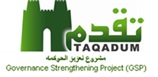 استمارة التوحيد القياسي الاجراءات المبسطة للخدمةرسم الخارطة المحسنة:يستخدم هذا الجزء بالنسبة  للخدمات التي  لم تبسط من قبل المحافظاتيستخدم هذا الجزء بالنسبة  للخدمات التي  لم تبسط من قبل المحافظاتيستخدم هذا الجزء بالنسبة  للخدمات التي  لم تبسط من قبل المحافظاتيستخدم هذا الجزء بالنسبة  للخدمات التي  لم تبسط من قبل المحافظاتيستخدم هذا الجزء بالنسبة  للخدمات التي  لم تبسط من قبل المحافظاتعدد الانشطةعدد الانشطةالمتطلبات الفنيةالوقت المستغرقالاجراءات المعول بها   لتقديم الخدمةالمضافةالمحذوفةالمتطلبات الفنيةالوقت المستغرقالاجراءات المعول بها   لتقديم الخدمةملاكات فنيةادوات احتياطية اليات تخصصية.يكون الوقت المستغرق لتنفيذ هذه الخدمة حسب نوع الانسدادطلب او اخبار من المواطن الى وحدة صيانة شبكة المجاري .تقوم وحدة الصيانة باجراء الكشف الموقعي لمكان الانسداد.تقوم وحدة الصيانة  بالمحاولة لفتح الانسداد في حالة فتح الانسداد نذهب الى نهاية العملية.في حالة عدم فتح الانسداد قوم وحدة صيانة الشبكة باعداد كشف متضمن الاحتياجات الفنية وعرضه على المدير.التاكد من وجود الادوات الاحتياطية في المخازن في حالة توفر الادوات الاحتياطية نذهب الى تنفيذ العمل.في عالة عدم توفر الادوات الاحتياطية تقوم لجنة اعداد الكشوفات باعداد الشكوفات وتخمين الاسعار.التاكد من توفر الاعتماد المالي من خلال شعبة الحسابات في حالة عدم توفر الاموال نرجع الى لجنة اعداد الكشوفات.في حالة توفر الاعتماد اللمالي تقوم لجنة تنفذ العمل بتنفيذ فتح الانسداد.اكمال اجراءات التسوية المالية من قبل شعبة الحسابات.انتهاء اعمال فتح ومعالجة الانسدادات المشخصة في الشبكة